Областное государственное казенное  общеобразовательное  учреждение «Ивановская   коррекционная     школа    № 1»__________________________________________________________________Адрес: . Иваново,   ул. 4-я  Первомайская, д. 5/1, тел./факс ivkorrschol1@mail.ru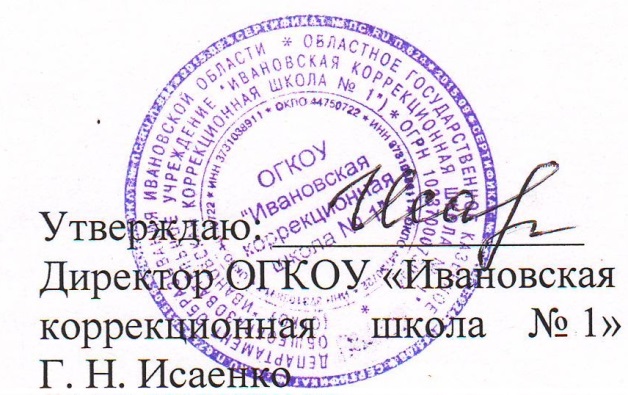  Приказ № 22-ОД от 01.09.2022 г.Расписание работы групп продленного дня на 2022 – 2023 учебный годФ.И.О. педагогапонедельниквторниксредачетвергпятницаГПД № 1воспитатель Павлюченко Е.В.   ТМНР 4б,4в,8в классы14.00 – 15.0014.00 – 15.0014.00 – 15.0014.00 – 15.0014.00 – 15.00ГПД № 2 воспитатель Берина О.А.            2а, 3а классы 13.00 – 17.0013.00 – 17.0013.00 – 17.0013.00 – 17.0013.00 – 17.00ГПД № 3 воспитатель Лебедева Е.В.      4а, 5а,5б классы   14.00 - 16.0014.00 - 16.0014.00 - 16.0014.00 - 16.0014.00 - 16.00